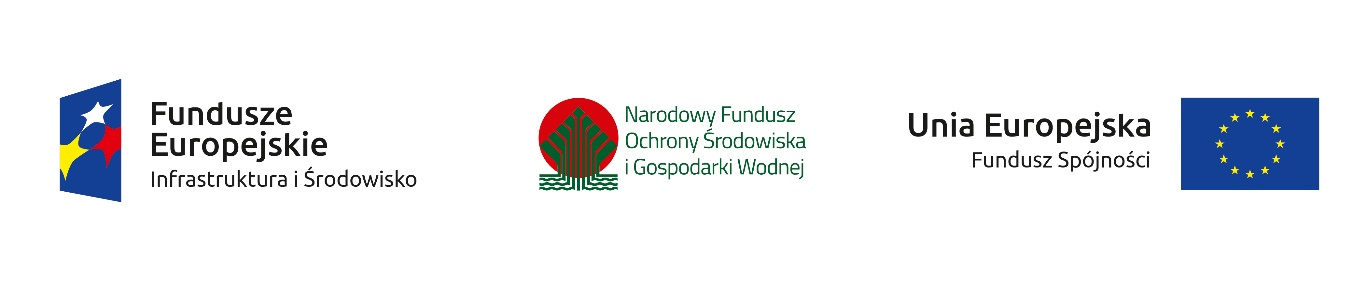 Zalecenia do sposobu wypełnienia Wniosku o dofinansowanie pod kątem spełnienia niektórych kryteriów Oceny formalnej i Oceny merytorycznej I stopnia i II stopnia dla działania 2.1. typ projektów 5Opis projektuPrzedstawiony w punkcie B.3 Wniosku o dofinansowanie opis projektu winien w sposób kompletny i syntetyczny przedstawiać projekt, umożliwiając jego ocenę zgodnie z kryteriami dla 2.1.5. Z uwagi na ograniczenia pkt. B.3.1 do max 7000 znaków w przypadku konieczności rozszerzenia opisu należy odwołać się do odpowiednich zapisów w SW (z przywołaniem stron). Należy mieć na uwadze, że wszystkie rodzaje wydatków, które beneficjent poniósł/planuje ponieść powinny być wskazane we wniosku o dofinansowanie.Warto pamiętać, że dla miast nieujętych w projekcie 1b przygotowanie planu adaptacji do zmian klimatu zgodnie z przygotowanym przez Ministerstwo Środowiska „Podręcznikiem adaptacji dla miast – wytycznymi do przygotowania Miejskiego Planu Adaptacji do zmian klimatu” stanowi wydatek kwalifikowany.W punkcie B.3.1. wniosku należy (max. 7000 znaków) opisać (językiem niespecjalistycznym):Zakres geograficzny projektu, tj. lokalizację (do wniosku należy dołączyć mapę w formie Załącznika, na której będzie zaznaczony obszar realizacji projektu – prosimy o zwrócenie uwagi, aby skala mapy zapewniała czytelności (głównych elementów projektu). Prosimy o przygotowanie mapy zgodnie z instrukcją z opisem w postaci legendy).Zakres techniczny projektu tj.opisać pokrótce istniejącą infrastrukturę i zdiagnozować braki (w szczególności te, które spowodowały konieczność realizacji projektu) (ilościowe i jakościowe) oraz wskazać w jaki sposób projekt przyczynia się do usunięcia zidentyfikowanych niedoborów.opisać proponowaną infrastrukturę i prace, objęte Wnioskiem, wskazując główne parametry i części składowe: tam gdzie ma to zastosowanie, opis technicznej strony projektu powinien zawierać informacje w zakresie charakterystyki techniczno – technologicznej, lokalizacji i działań towarzyszących. 1.  Dla zagospodarowania wód opadowych:zakres prac (budowa, modernizacja, likwidacja);zakres budowy/modernizacji – w szczególności wymienić budowane/modernizowane elementy systemu (przykładowo zbiorniki …, itp.); oraz zastosowane metody (z podaniem podstawowych parametrów) planowany sposób wykorzystania wód opadowych (np. nawadnianie, gospodarcze wykorzystanie… itd.) (z podaniem podstawowych parametrów umożliwiających ocenę kryterium merytorycznego I stopnia nr 5 – należy podać procent objętości zretencjonowanych/zatrzymanych wód opadowych w stosunku do ilości wody zretencjonowanej/zatrzymanej z terenu zlewni objętej projektem). 2.  Dla sieci kanalizacyjnych deszczowych:ogólna długość planowanej w projekcie sieci kanalizacyjnej w km;rodzaj systemu kanalizacji (grawitacyjna, ciśnieniowa, podciśnieniowa), bez podawania informacji dotyczących średnic, długości i rodzaju materiału;należy przedstawić informację, czy zakres projektu dotyczący kanalizacji deszczowej uwzględnia odprowadzenie wód opadowych do istniejącego systemu zbierania lub do odbiornika; zakres prac (budowa, modernizacja, renowacja);3. Dla części dotyczącej zmiany powierzchni nieprzepuszczalnej na przepuszczalnąokreślenie obszaru (sumaryczna wielkość wszystkich powierzchni) w haokreślenie rodzaju wprowadzonych zmian na powierzchni objętej projektem z przypisaniem wielkości obszaru, którego dotycząZ uwagi na kryterium merytoryczne I stopnia nr 6 dotyczące stosowania metod naturalnych lub bazujących na naturalnych należy podać informację czy takie metody są stosowane w projekcie.Z uwagi na kryterium merytoryczne I stopnia nr 7 dotyczące lokalizacji przestrzennej powierzchniowych zbiorników retencyjnych należy przedstawić informację, jaki procent pojemności zbiorników jest zlokalizowanych poza ciekami wodnymi.Konieczne jest, aby zapisy w tej części Wniosku były zgodne z pozostałymi elementami wniosku dotyczy to w szczególności określania zakresu projektu i szacunków kosztów. Należy dopilnować, aby zapisy w tej części Wniosku były spójne z pozostałymi elementami wniosku dotyczy to w szczególności określania zakresu projektu i szacunków kosztów, wskaźników opisanych w punkcie G.2, celów projektu opisanych w punkcie B.4.1 oraz kategorii planowanych wydatków wskazanymi w punkcie C (w przypadku niespójności należy przedstawić wyjaśnienia).Konieczne jest uwzględnienie wymagań Instrukcji do Wniosku o dofinansowanie. Sugeruje się ponadto, aby przed złożeniem Wniosku o dofinansowanie dokonać jego oceny we własnym zakresie (z wykorzystaniem list sprawdzających), celem przygotowania Wniosku zgodnego z wymaganiami konkursowymi, co zdecydowanie usprawni proces aplikowania o środki POIiŚ.